Sept. 20, 2018Journal Entry #8ART THINK: See if you can identify the parts of the lighting on the sphere below:Now record on your Assignment/Homework Log the following:Discuss objectives for the day or what we will try to get done: Discuss Art ThinkTurn in sketch bookWatch video clip (Draw a Water Drop)Draw 4 or 5 rain drips on toned paper	Can you identify the parts of the modeling on this sphere?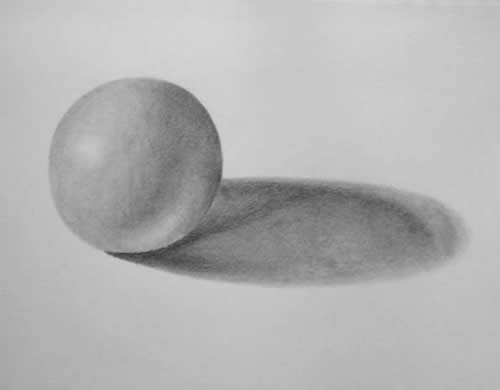 Assignment/HomeworkDue DateHW: Get sketch book ready to turn in.TODAY Sketch Book Cover design (with 5 prompts)TODAY Journal checkNext Time